Conserving means using as few resources as possible.Efficiency means using resources as wisely as possible.Have a look at how you can help conserve food, water and energy supplies. Think how you and your family can help do your bit for the environment. Use the checklists below to work out the difference you can make. kWh means kilowatts per hour and is a measure of energy.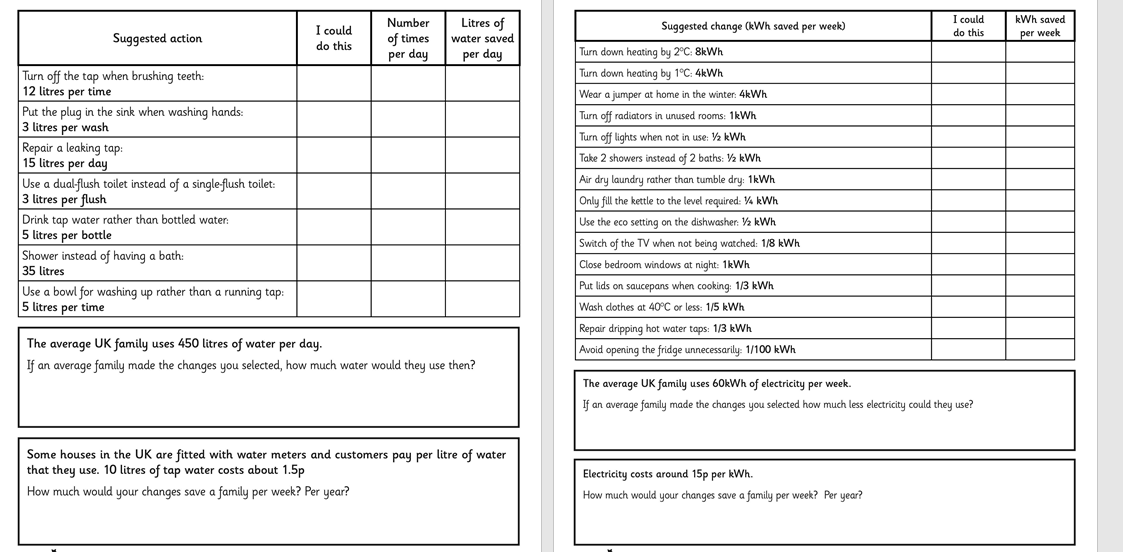 